Home pageGoniometriaESERCIZI SVOLTI PER DETERMINARE LA POSIZIONE DI UN PUNTO PASSANDO DALLE COORDINATE CARTESIANE ALLE COORDINATE POLARI E VIVEVERSAESERCIZIO N°1Determinare le coordinate polari del punto , le cui coordinate cartesiane sono .Per trovare le coordinate polari  del punto , si applica la seguente regola per calcolare il modulo del punto P:e le seguenti formule per calcolare l’anomalia (o angolo polare) Pertanto si ottieneQuindi le coordinate polari del punto  sonoGraficamente si ha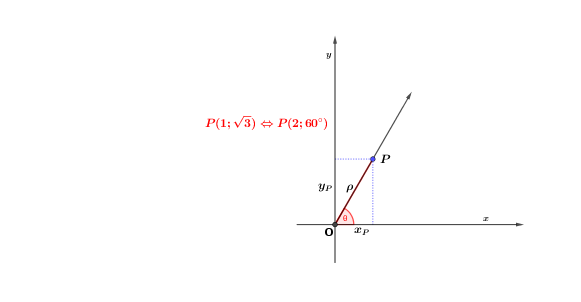 ESERCIZIO N°2Determinare le coordinate cartesiane del punto , le cui coordinate polari sono Per trovare le coordinate cartesiane del punto  si applicano le seguenti relazioniPertanto ha senso scrivereCioè Graficamente si ha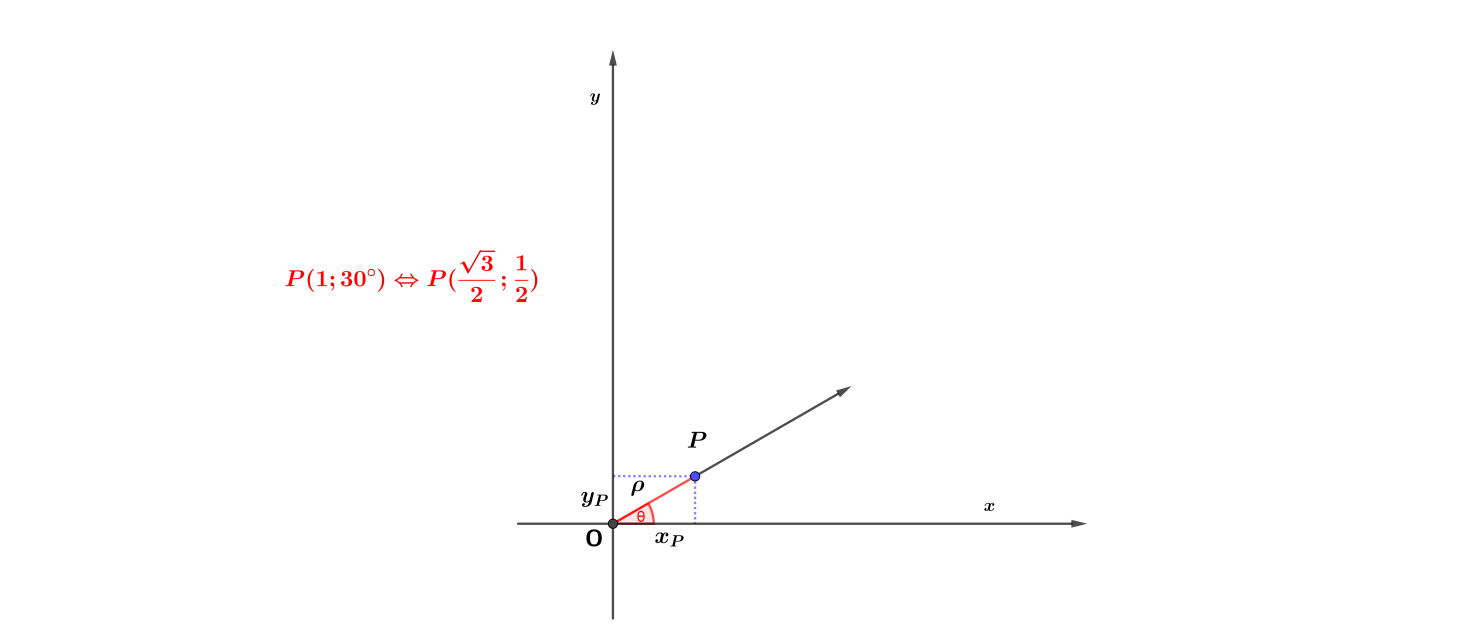 